DESTINY FRIDAY 16/ENG04/022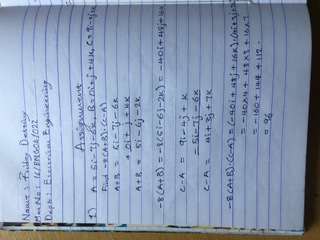 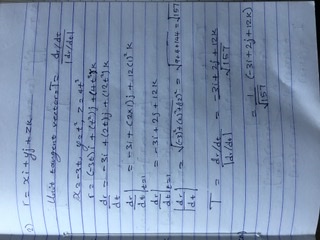 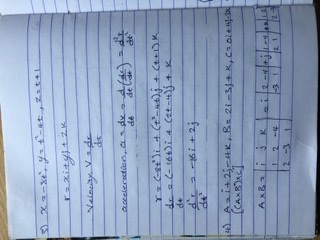 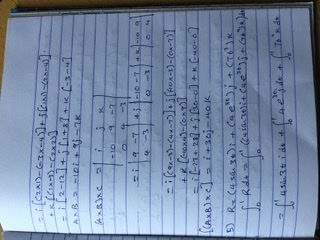 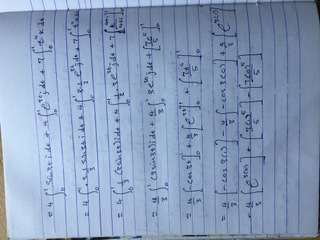 